РОССИЙСКАЯ ФЕДЕРАЦИЯОВСЯНКОВСКИЙ СЕЛЬСКИЙ СОВЕТ НАРОДНЫХ ДЕПУТАТОВЗЕЙСКОГО РАЙОНА АМУРСКОЙ ОБЛАСТИРЕШЕНИЕ13.06.2023                                                                                                        № 52	с. Овсянка «О внесении изменений в правила землепользования и застройкиОвсянковского сельсовета Зейского района»В целях приведения земельных отношений в соответствии с действующим законодательством, руководствуясь Уставом Овсянковского сельсовета и ст. 39 ч. 9 Градостроительного кодекса РФ, с учетом результатов публичных слушаний от 09.06.2023, Овсянковский сельский Совет народных депутатов Р Е Ш И Л:Внести в правила землепользования и застройки Овсянковского сельсовета Зейского района следующие изменения:1.1.	На карте градостроительного зонирования Правил землепользования и застройки Овсянковского сельсовета Зейского района в кадастровом квартале 28:13:011613 часть зоны учебно-образовательного назначения (ОДЗ 204) заменить зоной общественно-делового назначения (ОДЗ 212) согласно приложению.2. Настоящее Решение подлежит официальному опубликованию, обнародованию и внесению в базу данных нормативно-правовых актов органа местного самоуправления поселения.Председатель сельскогоСовета народных депутатов                                                                  А.А.МетелинВрио главы Овсянковского сельсовета                                                    И.С. Янова                           - граница изменяемой части карты градостроительного зонирования с. Овсянка Зейского районаПриложение №1к решению Овсянковскогосельского Совета народных депутатов Зейского районаАмурской областиот 13.06.2023 № 52Фрагмент карты градостроительного зонирования с. Овсянка Зейского района до измененияФрагмент карты градостроительного зонирования с. Овсянка Зейского района после изменения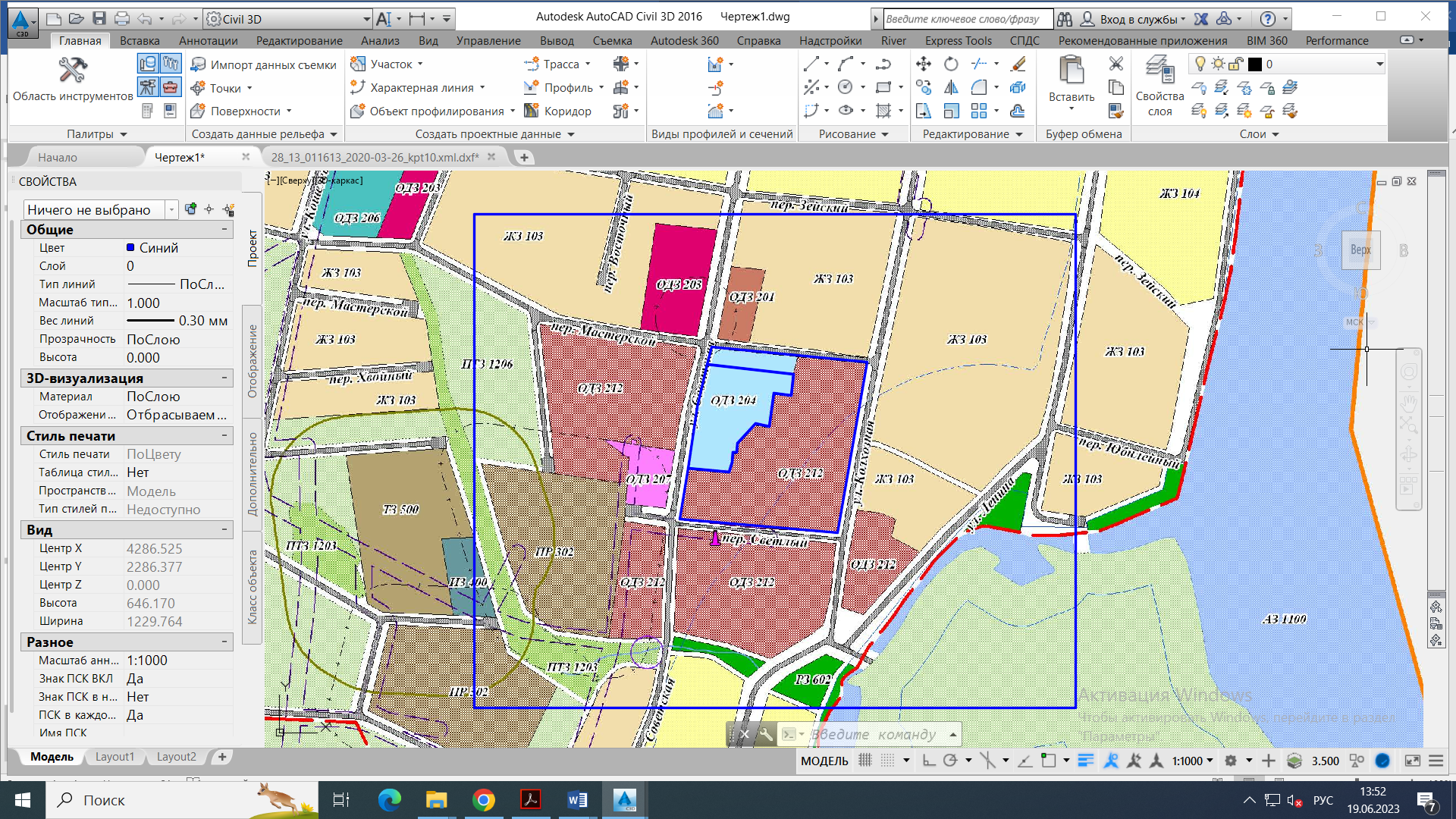 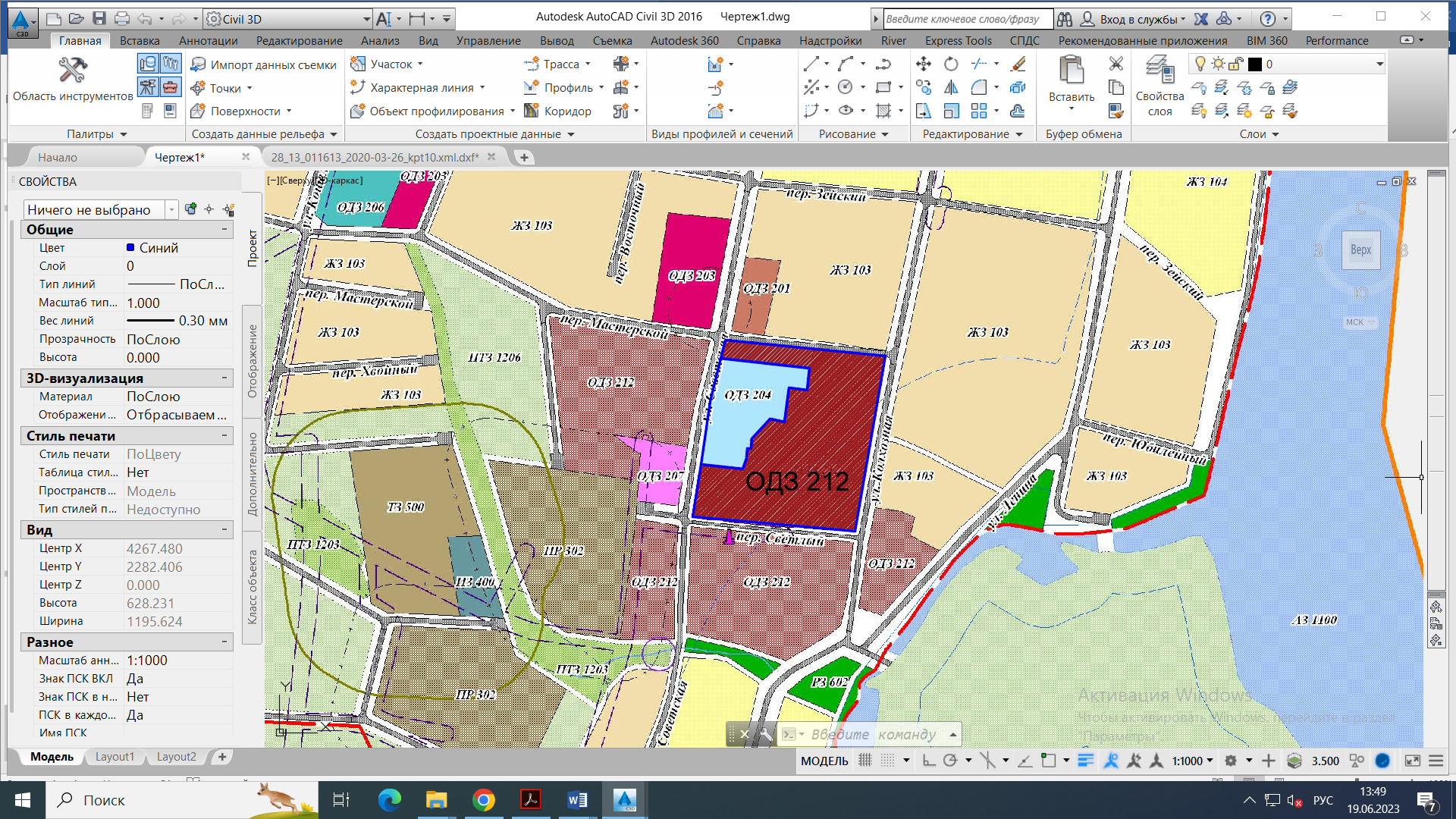 